РОССИЙСКАЯ  ФЕДЕРАЦИЯАМУРСКАЯ  ОБЛАСТЬ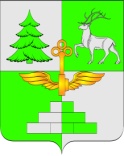 АДМИНИСТРАЦИЯ ГОРОДА ТЫНДЫПОСТАНОВЛЕНИЕ16.08.2021			 			                                        №1990                                                            г.ТындаО проведении экологического субботника на территории муниципального образования город ТындаВ целях улучшения экологической обстановки на территории муниципального образования города Тында, руководствуясь п. 25 ч. 1 ст. 16 Федерального закона от 06.10.2003 № 131-ФЗ «Об общих принципах организации местного самоуправления в Российской Федерации», Уставом города Тынды, Администрация города Тынды п о с т а н о в л я е т:1. Провести экологический субботник на территории муниципального образования город Тында 27 августа 2021 года с 09 часов 00 минут.2. Рекомендовать руководителям организаций и предприятий всех форм собственности, юридическим и физическим лицам, индивидуальным предпринимателям, осуществляющим свою деятельность на территории города Тынды:принять активное участие в экологическом субботнике;произвести уборку и очистку от мусора территорий, прилегающих к их зданиям и закрепленных за ними согласно Приложению к настоящему постановлению;для вывоза собранного мусора обращаться 27 августа 2021 с 9-00 до 13-00 по телефону 58-464;информацию о результатах проведения субботника (количество человек, принимавших участие в субботнике, и объем собранного мусора) направлять 30 августа 2021 до 12:00 по телефону 58-455 или на электронный адрес e-mail: arhitektura_blagoustroistvo@mail.ru.3. Отделу жилищно-коммунального, дорожного хозяйства и жилищной политики Администрации города Тынды (А.В. Борисов) обеспечить контроль за своевременным вывозом мусора в период проведения субботника.4. Рекомендовать муниципальному унитарному предприятию «Чистый город» обеспечить своевременный вывоз мусора в период проведения субботника.5. Пресс-секретарю Администрации города Тынды (А.Б. Емельянова) размещать информацию о ходе проведения экологического субботника в средствах массовой информации и на официальном сайте Администрации города Тынды в сети «Интернет».6. Опубликовать настоящее постановление в официальном периодическом печатном издании города Тынды газете «Авангард» и разместить в сети Интернет на официальном сайте Администрации города Тынды.7. Контроль за исполнением настоящего постановления возложить на первого заместителя главы Администрации города Тынды по вопросам жизнеобеспечения городского хозяйства, благоустройства и градостроительства – В.В. Плюхина. Мэр города Тынды                                                                       М.В. Михайлова                                                                 Приложение                                                                                                                                                                                                                  к постановлению                                                                                                     Администрации  г. Тынды                                                                                                                                     от «_16_» _08_ 2021 г № _1990_ЗАКРЕПЛЕНИЕ ТЕРИТОРИЙ ЗА УЧАСТНИКАМИЭКОЛОГИЧЕСКОГО СУББОТНИКА №п/пНаименование (местоположение) закрепленной территорииУчастники, закрепленные за территориями1Земельные участки многоквартирных домов, включая откосы, зеленые зоны, детские, спортивные, хозяйственные площадки и лестничные марши (при наличии)Управляющие компании, товарищества собственников жилья, жильцы многоквартирных домов2Земельные участки, частных  домовладений, а также 3 метра по периметру от ограждения (включая водоотводные канавы)Собственники, пользователи частных домов (индивидуальных)3Территории, прилегающие к торговым объектам на расстоянии 15 метров, включая имеющиеся лестничные марши и зеленые зоныСобственники, пользователи магазинов, павильонов, киосков, торговых домов и торговых центров расположенных в черте города4Территории, прилегающие к объектам общественного питания на расстоянии 15 метров, включая имеющиеся зеленые зоны, откосы, лестничные маршиСобственники, пользователи баров, кафе, закусочных, столовых, ресторанов, расположенных в черте города5Очистка прилегающей территории на расстоянии 15 метров от объектов, а также 3 метра от ограждения (при наличии), включая водоотводные канавыСобственники, пользователи торговых баз и складов, расположенных в черте города Тынды6Очистка территорий, прилегающих к зданиям гостиниц, включая зеленую зону на расстоянии 15 метровСобственники, пользователи гостиниц, расположенных в черте города7Территории, прилегающие к зданиям, строениям, сооружениям, а также 15м от границ их земельных участков.Собственники, пользователи зданий, строений, сооружений8Территории земельных участков  прилегающих к объектам незавершенного строительства, (стройплощадки)Застройщики, пользователи, собственники земельных участков9Территории, прилегающие к гаражам в радиусе 5 метров от стен гаражей, включая зеленые зоны, откосы, водоотводные канавыСобственники, пользователи гаражей10Территория, прилегающая к зданию, включая зеленую зону до поворота на ул. ПобедыГосударственное автономное учреждение Амурской области «Тындинский лесхоз»11Территория, прилегающая к зданию, включая зеленую зону1. ГКУ Амурской области Управление социальной защиты населения по г. Тында и Тындинскому району;2. Больница МУЗ ЦРБ терапевтическое отделение12Зеленая зона, расположенная на сопке МК-941. ГКУ Амурской области Центр занятости населения города Тынды2. Тындинская городская Дума3.Дирекция транспорта и обслуживания Администрации города Тынды4. МУП «БТИ»13Территория, прилегающая к зданию, включая зеленую зону, откосы, водоотводные канавы по ул. Московских строителейГосударственное учреждение – Управление Пенсионного фонда в городе Тынде Амурской области14Территория, прилегающая к зданию больницы, включая зеленую зону и лесонасаждения (ул. Гастелло)Государственное бюджетное учреждение Амурской области «Тындинская районная станция по борьбе с болезнями животных»15Территория, прилегающая к зданиям, включая зеленые зоны, а также по 3 метра от огражденияГосударственное автономное учреждение здравоохранения Амурской области «Тындинская больница»16Территория, прилегающая к поликлинике ул. Красная Пресня,7 зеленая зона и откосы, включая автостоянкуГосударственное бюджетное учреждение здравоохранения Амурской области «Тындинская стоматологическая поликлиника»17Территория, прилегающая к зданию по адресу: ул. Красная Пресня, 68 (с кадастровым номером земельного участка 28:06:011304:27), включая зеленую зону1.Отделение Государственного автономного учреждения  «Многофункциональный центр  Амурской области» в городе Тында2. Арендаторы помещений3. ООО «Столица»18Площадь 25-летия БАМАУправление муниципальным имуществом и земельных отношений Администрации города Тынды19Бамовский АрбатАдминистрация города Тынды20Территория левого берега р. Тында от подвесного моста до кафе «Берег»1. Государственное профессиональное образовательное автономное учреждение Амурской области «Амурский технический колледж»2. БАМиЖТ – филиал ДВГУПС в г. Тынде ВПО (ул. Кирова)3. Молодежно-оздоровительный центр «Гармония»21Общественная территория «Доска почета» по ул. Красная Пресня Управления образования Администрации города Тынды22Территория левого берега р. Тында от технологического моста до автомобильного моста Межмуниципальный отдел министерства внутренних дел Российской Федерации «Тындинский» (ГУ МО МВД России «Тындинский)23Территория, прилегающая к зданию по адресу: ул. Красная Пресня, 70 (с кадастровым номером земельного участка 28:06:011304:130), включая зеленую зону1. Тындинский районный суд2. Мировые судьи24Территория, прилегающая к зданию по адресу: ул. Красная Пресня, 57 (с кадастровым номером земельного участка 28:06:011205:39), включая зеленую зону1. Отдел судебных приставов по г. Тынде и Тындинскому району2. Арендаторы помещений3. Тындинский отдел на транспорте Дальневосточного следственного Управления на транспорте Следственного комитете РФ25Территория, прилегающая к зданию по адресу: ул. Советская, 57 (с кадастровыми номерами 28:06:010902:320, 28:06:010902:319), включая зеленую зонуМУП «Автотранссервис»26Территория вокруг трансформаторных подстанции, включая 5 метра по периметру, зеленая зона, расположенная вдоль  проезжей части автомобильной дороги от ул. Летной 9 до ул. СемилеткиМУП «Горэлектротеплосеть»27Вдоль проезжей части автомобильной дороги с правой стороны от остановки «Энергопоезд» до ООО «Эдиссия» лесной массив, включая ливневые канавы вдоль проезжей части (пос. Новотындинский)ООО «Эдиссия»28Территория, прилегающая к зданиям, а также вдоль обслуживаемых инженерных сооружений, включая зеленые зоны на расстоянии 5 метровАО «Коммунальные системы БАМа»29Территория, прилегающая к зданию по адресу: ул. Полярная, 10, (с кадастровым номером земельного участка 28:06:010802:28), включая зеленую зонуООО «БСК-Взрывпром»30Территория, прилегающая к зданию по адресу: ул. Полярная, 7, включая зеленую зонуООО «Магистраль»29Территория, прилегающая к зданиям, включая зеленую зонуООО «СБК-15»31Территория, прилегающая к зданиям, включая зеленую зонуООО «Механизированная колонна № 7»32Территория, прилегающая к зданиям, включая зеленую зонуООО «Мостовые конструкции» трест МС -1033Территория, прилегающая к зданиям, включая зеленую зонуООО «Мостоотряд-43»34Территория, прилегающая к зданиям, включая зеленую зонуООО «МК-74»35Территория, прилегающая к зданиям, включая зеленую зонуООО «Тындатрансмост»36Территория, прилегающая к зданиям, включая зеленую зонуОАО «Бамтрансвзрывпром»37Территория, прилегающая к зданиям, включая зеленую зонуООО «Энергомонтажный поезд 764»38Территория, прилегающая к зданиям, включая зеленую зонуПАО «Бамстроймеханизация»39Территория, прилегающая к зданиям, включая зеленую зонуМК №15440Территория, прилегающая к зданиям, включая зеленую зонуООО «Специализированный Строительно-Монтажный Поезд № 868»41Территория, прилегающая к зданиям, включая зеленую зонуООО «Мечел-Транс-Восток»42лесной массив вдоль проезжей части автомобильной дороги АЯМ от АЗС вдоль а\ АЯМ, включая откос -10 метровООО «Тындинская нефтяная компания»43Территории, прилегающая к зданиям, а также к старому кладбищу со стороны  проезжей части а\д АЯМООО СПС «Ритуал»44Территория, прилегающая к зданиям, включая зеленую зонуООО «Кондитерский цех»45Территория, прилегающая к зданиям, включая зеленую зонуИП Антонов Сергей Васильевич компания «АСВ»46Территория, прилегающая к зданиям, включая зеленую зонуООО «Флагман»  47Территория, прилегающая к зданиям, включая зеленую зонуООО «Свобода» магазин «Универсал»48Территория, прилегающая к зданиям, включая зеленую зонуТорговый центр "Апельсин"49Территория, прилегающая к зданиям, включая зеленую зонуИП Сизкова Лариса Николаевна. магазин «Калина» 50Территории, прилегающие к зданиям, переданным в хоз. веденияМУП «Тында»51Территория, прилегающая к зданию, включая зеленую зонуОтделение ГИБДД МО МВД Тындинский (ул. С Лазо, 13)52Территория, прилегающая к зданиям, включая зеленую зонуООО Сеть магазинов "Любимый"53Территория, прилегающая к временному жилому городку, включая откосы и водоотводные канавы по ул. Северной ОбъезднойАО «Ленгазспецстрой»54Территория, прилегающая к зданию по адресу: ул. Красная Пресня, (с кадастровым номером земельного участка 28:06:011205:646), включая зеленую зонуНУЗ «Отделенческая больница на станции Тында ОАО «РЖД»55Территория, прилегающая к зданию, включая зеленую зонуСанаторий-профилакторий «Надежда» - структурное подразделение Дирекции социальной сферы Дальневосточной железной дороги филиала ОАО «РЖД»56Территория правого берега р. Тында от подвесного моста до железнодорожного моста1. Вокзал Тында Дальневосточной дирекции инфраструктуры филиала ОАО «РЖД»2. Тындинский регион Дальневосточной железной дороги3. Тындинское торгово-производственное объединение Хабаровского филиала ОАО «Железнодорожная торговая компания»4. Тындинский ЛО МВД России на транспорте57Территория, прилегающая к зданию, включая зеленую зону (вдоль ограждения), в охранных зонах инженерных сооружений, (теплотрассы) и ЦТП включая зеленые зоны на расстоянии 5 мООО ЖДК «Энергоресурс»58Территория, прилегающая к зданию (бывшего хлебозавода), включая зеленую зонуООО «Транссвязьтелеком»59Территория, прилегающая к зданию, включая зеленую зонуПАО «Тындатрансстрой»60Территория, прилегающая к зданию, включая зеленую зону ул. СемилеткиДОСААФ России местное отд. г. Тынды Амурской области  (ул.Семилетки,2)61Территория, прилегающая к зданию, включая зеленую зонуСледственный отдел  по г. Тында следственного управления Следственного комитета РФ по Амурской области 62Территория, прилегающая к зданию по ул. Красная Пресня, 1, включая зеленую зону, а также территория автостанции1. Межрайонная инспекция Федеральной налоговой службы №7 по Амурской области (Межрайонная ИФНС России №7 по Амурской области)2. ПАО «Сбербанк»63Территория, прилегающая к зданию по ул. Мохортова 1, включая зеленую зону1. Отдел №5 Управления Федерального казначейства по Амурской области2. Тындинская прокуратура64Территория, прилегающая к зданию, включая зеленую зону Тындинский филиал Федерального бюджетного учреждения здравоохранения «Центр гигиены и эпидемиологии по железнодорожному транспорту»65Прилегающая зеленая зона возле здания Драматического театр, включая лестницу и откосы со стороны проезжей части дороги по ул. Профсоюзная и территория городского парка1. МБУИ Драматический театр г. Тынды2. МБУ Централизованная бухгалтерия учреждений культуры и искусства3. МБУК Городская библиотека66Территория, прилегающая к зданию, включая зеленую зонуМБУ ДОД Детская художественная школа67Прилегающая к зданию территория и территория за забором до проезжей части дороги (ул. Спортивная) по периметру 5 метровМБУК Музей истории БАМа68Территория, прилегающая к зданию, включая зеленую зонуМБУ ДО юношеская школа  «Олимп»69Прилегающая к зданию и стадиону территория за забором на расстоянии , включая зеленую зонуШколы 70Прилегающая к зданию территория вдоль забора, включая зеленую зону на расстоянии Детские сады71Территория, прилегающая к зданию, включая зеленую зону на расстоянии 5 мЭколого-биологический отдел МОБУ ДОД ЦДТ  (Юннаты)72Территория, прилегающая к ограждению монастыря на расстоянии  по периметруСвято-покровский женский монастырь (ул. Кирова)73Территория, прилегающая к ограждению Собора, включая зеленую зону вдоль пешеходного тротуара, расположенного рядом с  проезжей частью а\д ул. Красная Пресня Собор Святой Троицы (ул. Красная Пресня)74Территории, прилегающие к промышленной базе в п. Сокольники и офису по ул. Мохортова, 12А, включая территорию за забором на расстоянии   до проезжей части автодорогиООО «Селенга»75Территория, прилегающая к банку, включая автостоянку и зеленую зону до жилого дома Амурской 17ПАО МТС-Банк76Территория, прилегающая к зданию, а также 5 метров по периметру от огражденияООО «Амур Даск»